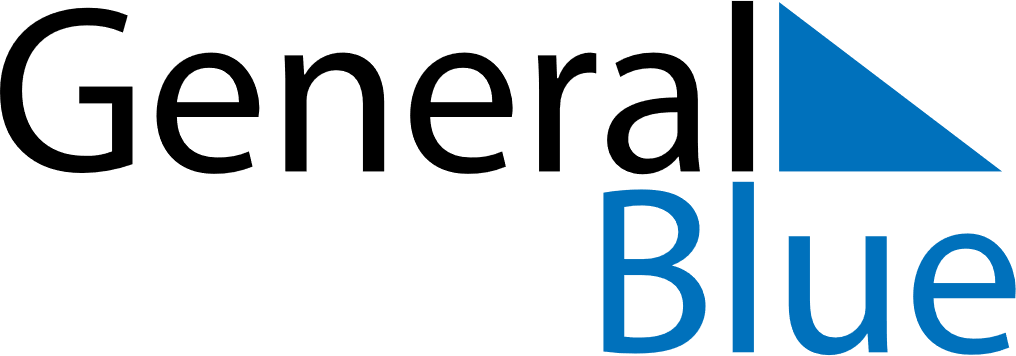 January 2020January 2020January 2020ChinaChinaSundayMondayTuesdayWednesdayThursdayFridaySaturday1234New Year’s Day5678910111213141516171819202122232425Spring Festival262728293031